18 октября 2022 года № 948О внесении изменений в Список председателей городской административной комиссии и административных комиссий администраций Калининского, Ленинского и Московского районов города Чебоксары, утвержденный решением Чебоксарского городского Собрания депутатов от 25 марта 2021 года № 184 «Об административных комиссиях»В связи с кадровыми изменениями в администрации Ленинского района города Чебоксары, в соответствии с Федеральным законом от                      6 октября 2003 года № 131–ФЗ «Об общих принципах организации местного самоуправления в Российской Федерации» Чебоксарское городское Собрание депутатовР Е Ш И Л О:1. Внести в Список председателей городской административной комиссии и административных комиссий администраций Калининского, Ленинского и Московского районов города Чебоксары, утвержденный решением Чебоксарского городского Собрания депутатов от 25 марта 2021 года № 184 «Об административных комиссиях» (в редакции решений Чебоксарского городского Собрания депутатов от 8 июня 2021 года № 330, от 19 октября 2021 года № 511), следующие изменения:1) исключить из Списка председателей городской административной комиссии и административных комиссий администраций Калининского, Ленинского и Московского районов города Чебоксары Андреева Федора Владимировича – заместителя главы администрации Ленинского района города Чебоксары, председателя административной комиссии администрации Ленинского района города Чебоксары;2) включить в Список председателей городской административной комиссии и административных комиссий администраций Калининского, Ленинского и Московского районов города Чебоксары Петрухина Александра Валерьевича – заместителя главы администрации Ленинского района, председателя административной комиссии администрации Ленинского района города Чебоксары.2. Настоящее решение вступает в силу со дня его официального опубликования.3. Контроль за исполнением настоящего решения возложить на постоянную комиссию Чебоксарского городского Собрания депутатов по местному самоуправлению и законности (Н.Ю. Евсюкова).Глава города Чебоксары                                                               Е.Н. Кадышев				              Чувашская РеспубликаЧебоксарское городскоеСобрание депутатовРЕШЕНИЕ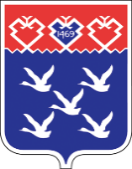 Чǎваш РеспубликиШупашкар хулиндепутатсен ПухăвĕЙЫШĂНУ